Домашнее задание по теме «Тепловые явления»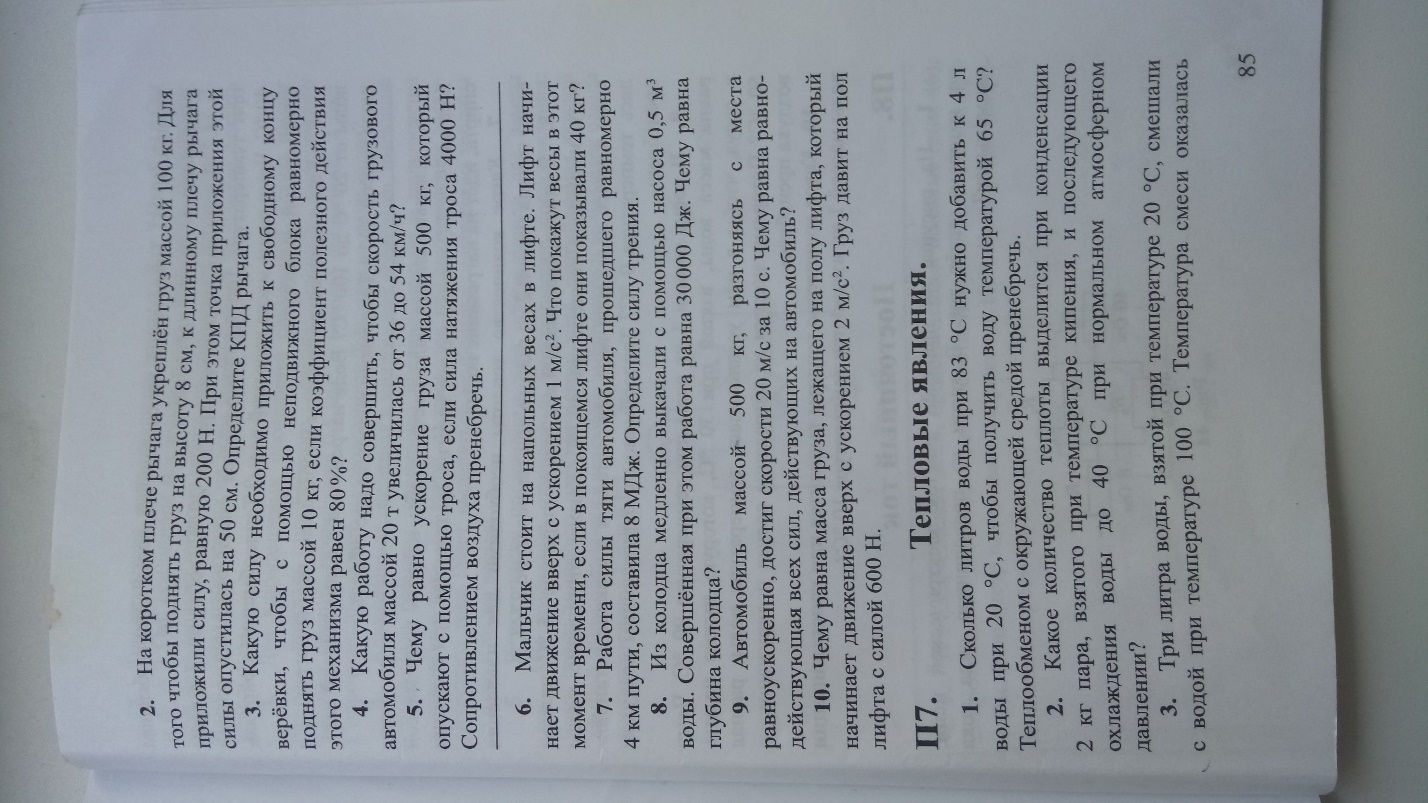 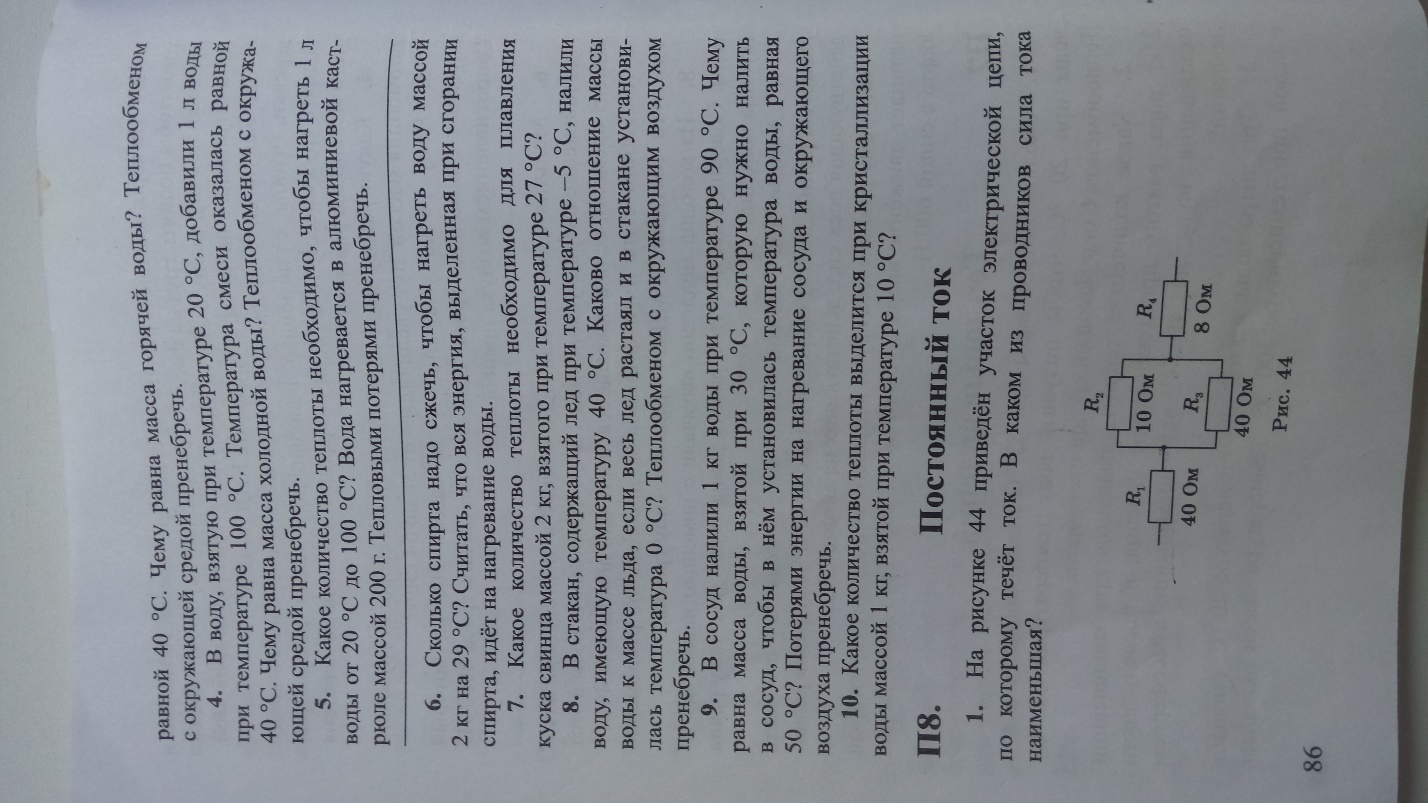 